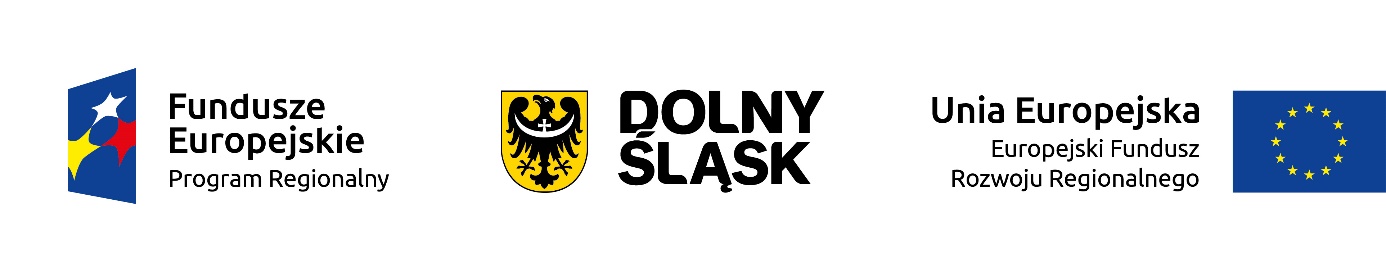 												                Załącznik nr 2					   do ogłoszenia o zamiarze udzielenia zamówienia publicznego nr SZD.ZP.1.2018
                                                     na wykonanie materiałów informacyjno-promocyjnych w ramach projektu
                                                                    pn. „Inwestycje w edukację ponadgimnazjalną, poprzez wyposażenie 
                                                    i adaptację pracowni szkół zawodowych z terenu Powiatu Dzierżoniowskiego”.FORMULARZ OFERTY CENOWEJ – „OFERTA WYKONAWCY”Dane Oferenta (zgodnie z punktem 5 ogłoszenia o zamiarze udzielenia zamówienia publicznego):Oferta cenowa (zgodnie z punktem 4 ogłoszenia). Oferta powinna zwierać cenę netto, wartość podatku VAT, cenę brutto za wykonanie przedmiotu zamówienia. Proszę wypełnić zgodnie z przedstawioną kalkulacją poniższych kosztów.Termin realizacji zamówienia – zobowiązujemy się:Część 1 Zamówienia:Wykonać, dostarczyć i zamontować tablice informacyjne w szkołach w Powiecie Dzierżoniowskim (13 tablic) i u Zamawiającego (1 tablica) – najpóźniej 
w terminie do 06.04.2018 roku;Dostarczyć oznaczenie wyposażenia sprzętu/pomocy dydaktycznego (etykiety samoprzylepne) do Biura Stowarzyszenia Ziemia Dzierżoniowska – najpóźniej w terminie do 06.04.2018 roku;Dostarczyć roll-upy do Biura Stowarzyszenia Ziemia Dzierżoniowska – 
najpóźniej w terminie do 06.04.2018 roku.Część 2 Zamówienia:Dostarczyć opublikowany artykuł w prasie lokalnej (cała strona, format A3) do siedziby Zamawiającego – najpóźniej w terminie do 06.04.2018 roku.Termin gwarancji – Wykonawca udziela Zamawiającemu gwarancji na zrealizowany przedmiot zamówienia, który wynosi min. 5 lat (60 miesięcy) na zasadach ogólnych.Warunki płatności - w terminie do 30 dni od daty złożenia w siedzibie Partnera projektu prawidłowo wystawionej faktury/rachunku, przelewem na konto Wykonawcy wskazanej na fakturze/rachunku, po protokolarnym odbiorze przedmiotu zamówienia.Oświadczam/y, że akceptuje/my proponowany przez Zamawiającego projekt Umowy będący załącznikiem nr 3 do ogłoszenia (postępowanie Nr SZD.ZP.1.2018), który w przypadku wyboru naszej oferty zobowiązuje/my się podpisać w miejscu i terminie wskazanym przez Zamawiającego.Oświadczam/y, że pozyskałem/liśmy dla siebie i na swoją odpowiedzialność wszelkie dodatkowe informacje, które są niezbędne do przygotowania oferty i wykonania zamówienia.Do dokumentacji ww. postępowaniu nie wnoszę/-imy zastrzeżeń.UWAGA: Oferta powinna być podpisana czytelnie lub w sposób, który umożliwi identyfikację osoby, która ofertę podpisała. Prawdziwość powyższych danych stwierdzam własnoręcznym podpisem/potwierdzamy własnoręcznymi podpisami, świadom/świadomi odpowiedzialności karnej wynikającej z art. 297 Kodeksu Karnego. 								………............................................................                                                                                                    (Imię i nazwisko osoby upoważnionej   do reprezentowania wykonawcy,            data, podpis i pieczęć)ZAMÓWIENIECENA BRUTTOCZĘŚĆ 1 ZAMÓWIENIA:zaprojektowanie oraz wykonanie 14 tablic informacyjno-pamiątkowychzaprojektowanie oraz wykonanie 1000 sztuk oznaczenia zakupionego w ramach projektu sprzętu/ wyposażenia (etykiet samoprzylepnych)zaprojektowanie oraz wykonanie 14 roll-upówCzęść 1 - Łączna kwota realizacji w/w zamówienia:Cena netto ………………………………. złPodatek VAT …………………………… zł Cena brutto ………………………………zł(słownie: ……………………………………zł brutto)Cena netto ………………………………. złPodatek VAT …………………………… zł Cena brutto ……………………………… zł (słownie: ……………………………………zł brutto)Cena netto ………………………………. złPodatek VAT …………………………… zł Cena brutto ……………………………… zł (słownie: ……………………………………zł brutto)Cena netto ………………………………. złPodatek VAT …………………………… złCena brutto ………………………………. zł 
(słownie: ………………………………… zł brutto)CZĘŚĆ 2 ZAMÓWIENIA:- wykonanie oraz publikacja jednego artykułu prasowego (jedna emisja/cała strona) o formacie  m.in. A3Cena netto ………………………………. złPodatek VAT …………………………… złCena netto ………………………………. zł(słownie: ……………………………………zł brutto)